SILABUSMata Kuliah Dasar BusanaKode: KB 112Jumlah SKS: 2 SKS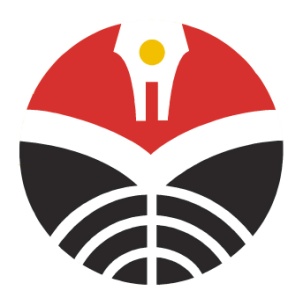 Dosen:Dra.  Yani Achdiani, M.SiPROGRAM STUDI PKK JURUSAN PENDIDIKAN KESEJAHTERAAN KELUARGAFAKULTAS PENDIDIKAN TEKNOLOGI DAN KEJURUANUNIVERSITAS PENDIDIKAN INDONESIA2011Deskripsi Mata Kuliah Dasar Busana   Mata kuliah ini merupakan mata kuliah wajib bagi mahasiswa S1 Program Studi Pendidikan Kesejahteraan Keluarga, setelah mengikuti perkuliahan ini mahasiswa diharapkan memahami tentang:  Konsep dasar busana,  hakekat dan fungsi busana, perkembangan awal busana,  istilah-istilah dalam model busana dan penerapannya, etika dan estetika berbusana, busana untuk berbagai kesempatan, motif berbusana dalam kehidupan sehari-hari, pelengkap busana, mode busana, peranan busana dalam kehidupan sehari-hari,  pengetahuan bahan dan pembuatan busana, kegiatan usaha di bidang busana, masalah-masalah dalam berbusana Pelaksanaan perkuliahan menggunakan pendekatan ekspasitori dan inkuiri dalam bentuk ceramah, diskusi, tugas latihan yang berhubungan dengan permasalahan yang dibahas sesuai dengan perkembangan di lapangan. Tahap penguasaan mahasiswa dievaluasi melalui kehadiran, tugas-tugas, Ujian Tengah Semester (UTS) dan Ujian Akhir Semester (UAS). Buku sumber utama: Arifah A.Riyanto. 2003. Teori Busana.  Penerbit YAPENDO. Bandung. Davis, Marian L, 1980, Visual Design In Dress, USA: Printed in The United States of America. Calasibetta, Charlotte Mankey, 1988, Fairchild’s Dictionary of Fashion, New York: Fairchild Publication. Farida Gunawan, [t.t.], Peristilahan Pada Bidang Busana, Makalah, [t.k.], [t.p.]. Meredith, Geoffrey G. et al., 1996, Kewirausahaan Teori dan Praktek (The Pratice of Entrepreneurship), Penerjemah Andre Asparsayogi, Jakarta : PT. Pustaka Binaman Presindo.SILABUS MATA KULIAHIdentitas Mata KuliahNama Mata Kuliah	: Dasar BusanaKode Mata Kuliah		: KB 112Jumlah SKS		: 2 (dua)Semester			: I (satu)Kelompok Mata Kuliah	: Bidang StudiProgram Studi/ jenjang	: Pendidikan Kesejahteraan Keluarga/ S-1Status Mata Kuliah	: Mata Kuliah Kelompok Bidang Studi PKKPrasyarat			: -2. TujuanSelesai mengikuti mata kuliah ini mahasiswa diharapkan mampu memahami Konsep dasar busana,  hakekat dan fungsi busana, perkembangan awal busana,  istilah-istilah dalam model busana dan penerapannya, etika dan estetika berbusana, busana untuk berbagai kesempatan, motif berbusana dalam kehidupan sehari-hari, pelengkap busana, mode busana, peranan busana dalam kehidupan sehari-hari,  pengetahuan bahan dan pembuatan busana, kegiatan usaha di bidang busana, masalah-masalah dalam berbusana 3. Deskripsi Mata kuliah ini membahas tentang : Konsep dasar busana,  hakekat dan fungsi busana, perkembangan awal busana,  istilah-istilah dalam model busana dan penerapannya, etika dan estetika berbusana, busana untuk berbagai kesempatan, motif berbusana dalam kehidupan sehari-hari, pelengkap busana, mode busana, peranan busana dalam kehidupan sehari-hari,  pengetahuan bahan dan pembuatan busana, kegiatan usaha di bidang busana, masalah-masalah dalam berbusana 4. Pendekatan PembelajaranEkspositori dan InkuiriMetode 	: Ceramah, diskusi, pemberian tugas yang berhubungan dengan permasalahan yang dibahas  sesuai dengan perkembangan di lapanganTugas	: Membuat makalah tentang model-model busanaMenganalisis jenis kain, warna sesuai kesempatanPresentasi makalah Media	: OHP, LCD/ Power Point5. EvaluasiKehadiran dan partisipasi kegiatan kelas teoriUTS dan UASMakalah / laporan tugas analisis jenis kain, warna sesuai kesempatan .6. Rincian Materi Perkuliahan tiap PertemuanPertemuan 1	: Konsep dasar BusanaPertemuan 2	: Hakekat dan fungsi busanaPertemuan 3	: Perkembangan awal busanaPertemuan 4	:  Istilah-istilah dalam model busana dan penerapannyaPertemuan 5	: Etika dan estetika dalam berbusanaPertemuan 6	: Busana untuk berbagai kesempatanPertemuan 7	: Busana untuk kesempatan kuliah dan pestaPertemuan 8	: Pelengkap busanaPertemuan 9	: Ujian Tengah SemesterPertemuan 10	: Mode busanaPertemuan 11	: Peranan busana dalam kehidupan sehari-hariPertemuan 12	: Masalah-masalah dalam berbusana untuk orang gemukPertemuan 13	: Masalah-masalah dalam berbusana untuk orang kurus Pertemuan 14	: Motif berbusana dalam kehidupan sehari-hariPertemuan 15	: Kegiatan usaha dalam bidang busana Pertemuan 16	: Ujian Akhir Semester7. Dafar BukuRujukan: Arifah A.Riyanto. 2003. Teori Busana.  Penerbit YAPENDO. BandungDavis, Marian L, 1980, Visual Design In Dress, USA: Printed in The United States of America.Calasibetta, Charlotte Mankey, 1988, Fairchild’s Dictionary of Fashion, New York: Fairchild Publication.Farida Gunawan, [t.t.], Peristilahan Pada Bidang Busana, Makalah, [t.k.], [t.p.].Meredith, Geoffrey G. et al., 1996, Kewirausahaan Teori dan Praktek (The Pratice of Entrepreneurship), Penerjemah Andre Asparsayogi, Jakarta : PT. Pustaka Binaman Presindo.ReferensiDewi Motik, 1991, Tata Krama Berbusana dan Bergaul, Jakarta: Pustaka Sinar Harapan.Djati Pratiwi, 2001,  Pola Dasar dan Pecah Pola, Yogyakarta : Kanisius.Field, Leslie, 1987, Look Like A Milion, New York: Granada Publishing.Goet Poespo, 2000, Aneka  Gaun (Dresses), Yogyakarta: Kanisius.………………….., 2000, Aneka Kerah (Collars), Yogyakarta: Kansius.	………………….., 2001, Jakwt, Mantel dan Vest, Yogyakarta: Kansius.Ireland, Patrick John, 1987, Encyclopedia of Fashion Details, London : BT Batsford Ltd.Jodi Achjadi, 1976, Pakaian Daerah Wanita Indonesia, Jakarta : Djambatan.Manulang,M., 1977, Dasar-dasar Management, Jakarta-Medan-Surabaya-Yogya : Ghalia Indonesia.McKelvey, Kathryn, 1944, Fashion Source Book,  New Delhi: Blackwell Science Ltd.